Madrid, 13 de noviembre de 2020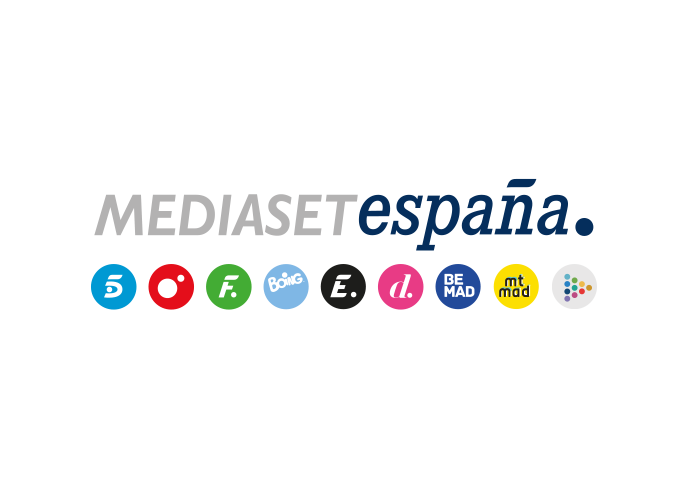 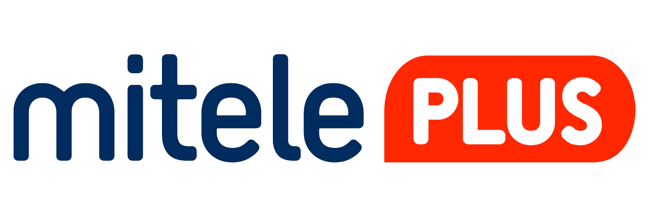 Mitele PLUS prepara el lanzamiento de 'Fight sports', canal en directo especializado en deportes de contacto premiumLa nueva oferta de la plataforma de pago de Mediaset España es un paquete dedicado al boxeo, artes marciales mixtas (MMA), kárate, kickboxing, judo y sumo, donde se podrán seguir las competiciones internacionales de más alto nivel, veladas de boxeo en Las Vegas o títulos mundiales en diferentes disciplinas, entre otros contenidos.Los suscriptores de Mitele Plus dispondrán próximamente de una nueva oferta dedicada a los amantes de los deportes de combate premium con la incorporación de ‘Fight sports’, un canal en directo donde el boxeo, artes marciales mixtas (MMA), kárate, kickboxing, judo y sumo serán protagonistas. Su suscripción, solo para clientes de Mitele PLUS, tendrá un coste de 5 euros al mes.Los espectadores de ‘Fight sports’ podrán seguir las competiciones internacionales de boxeo, peleas en vivo, las mejores veladas de Floyd Mayweather, George Foreman o Mike Tyson, entre otros aclamados deportistas, eventos estelares, documentales, una recopilación de los 'KOs' de los últimos años más espectaculares, técnicas y secretos, el mejor boxeo en Las Vegas o títulos mundiales en diferentes disciplinas, entre otros contenidos boxísticos.Además, en ‘Fight sports’ también habrá espacio para los combates de artes marciales mixtas que combinan lucha, boxeo, kárate, jiu jitsu y muchos otros estilos de lucha, en los que se incluirán las novedades de todo lo que ocurra en los rings y en las colchonetas de todo el mundo, con entrevistas exclusivas a los luchadores más destacados y el seguimiento de las promesas de los deportes de combate premium.Mitele PLUS, una plataforma para los amantes de la televisiónLanzada en 2019, Mitele PLUS es la plataforma de suscripción para disfrutar sin interrupciones de toda la oferta de Mitele, con servicios como la descarga offline de los contenidos o la posibilidad de volver al inicio de un directo, entre otras funcionalidades. Mitele PLUS contempla varios paquetes: Tanto Mitele PLUS Básico como Mitele PLUS Internacional tienen un precio de 3 euros al mes o 30 al año. Para quienes están suscritos al plan anual de Mitele, ofrece sin coste la entrada en Mitele Club, una plataforma en la que los usuarios pueden participar en experiencias exclusivas relacionadas con los programas y personajes de Mediaset España, acceder a ofertas y promociones especiales de todo tipo de productos y servicios, y tomar partido en los debates que se generen en la comunidad. En su segundo año de actividad, Mitele PLUS ha orientado su catálogo hacia la producción de contenidos propios, muy demandados y consumidos tanto en el entorno digital de Mediaset España como en el de otras plataformas, en línea con la actividad editorial histórica y de éxito de la compañía. Así, en septiembre ha estrenado ‘Solo/Sola’, el primer reality en directo 24 horas en exclusiva para una plataforma de pago, donde los suscriptores pueden seguir la vida en directo y tomar decisiones sobre el día a día de un famoso aislado en una casa. Disponible para los abonados a la plataforma premium y con la transversalidad que caracteriza a los contenidos de la compañía en todos sus soportes, especialmente en sus programas en directo. A través de la app de Mitele también tienen acceso a un calendario con las acciones y citas más importantes del concursante cada día y a través de Telecinco.es y de la app de Mitele, la audiencia puede decidir distintos aspectos de su vida cotidiana, los retos a los que es sometido y las visitas que recibe de su círculo de influencia. 